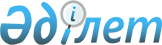 Об определении компетентного органа от Республики Казахстан по Соглашению между Республикой Казахстан и Республикой Беларусь о взаимной защите секретной информацииУказ Президента Республики Казахстан от 29 ноября 2016 года № 378      В соответствии со статьей 3 Соглашения между Республикой Казахстан и Республикой Беларусь о взаимной защите секретной информации, совершенного в городе Минске 30 октября 2008 года, (далее - Соглашение) ПОСТАНОВЛЯЮ:



      1. Определить компетентным органом от Республики Казахстан, ответственным за реализацию Соглашения, Комитет национальной безопасности Республики Казахстан.



      2. Министерству иностранных дел Республики Казахстан уведомить белорусскую сторону о принятом решении. 



      3. Настоящий Указ вводится в действие со дня подписания.       Президент

      Республики Казахстан                       Н.Назарбаев
					© 2012. РГП на ПХВ «Институт законодательства и правовой информации Республики Казахстан» Министерства юстиции Республики Казахстан
				